Please complete this form and tick the relevant boxes below regarding your kit requirements and place in the silver post box in the spectators gallery. This order form is also available on line at www.celticdolphinsswimmingclub.co.uk/branded-kit.html and should be submitted to the main Club email address. Please note the turn around of orders depends on the Club receiving the required quota.  For queries and to submit orders by email please contact celticdolphins@hotmail.co.uk
Total Order Value: 					Paid by cheque/ BACS (please circle payment method used)
Payment must be made at the point of placing the order.  Please make cheques payable to Celtic Dolphins. For bank transfers use sort code 77-65-11, account number 28917260 and reference KIT plus the swimmers name/ initials. 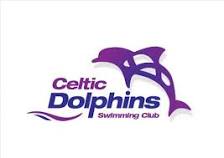 CLUB BRANDED KIT ORDER FORMSWIMMERS NAME:                                                                    CONTACT NO:PARENTS NAME:Item/ Size5-6 yrs7-9yrs9-10yrs12-13yrsS 34”/36”M 38”/40”L 42”/44”XL 46”/48”State PersonalisationPrice£17.50£17.50£17.50£17.50£22.50£22.50£22.50£22.50Personalisation includedPolo Shirt:T-shirt:Price£17.50£17.50£17.50£17.50£22.50£22.50£22.50£22.50Personalisation includedHoodie:Item/ Size5-6 yrs7-9yrs9-10yrs12-13yrsXS S/ML/XL2XLPrice£26£26£26£26£32£32£32£32Personalisation includedOnesie:Item/ Size5-6 yrs7-9yrs9-10yrs12-13yrsXS (8)S (10)M (12)L (14)Price£14£14£14£14£17£17£17£17
*Personalisation not available*Girls Leggings:
*Personalisation not available*Item/ Size5-6 yrs7-9yrs9-10yrs12-13yrsXS S/ML/XL2XLPrice£17£17£17£17£20£20£20£20
*Personalisation not available*Tracksuit Bottoms:
*Personalisation not available*Kit Bags:Personalisation of kit bags is available at £5 per bag.  Please supply your own bagPersonalisation of kit bags is available at £5 per bag.  Please supply your own bagPersonalisation of kit bags is available at £5 per bag.  Please supply your own bagPersonalisation of kit bags is available at £5 per bag.  Please supply your own bagPersonalisation of kit bags is available at £5 per bag.  Please supply your own bagPersonalisation of kit bags is available at £5 per bag.  Please supply your own bagPersonalisation of kit bags is available at £5 per bag.  Please supply your own bagSwim Caps:Order not required. Caps available on request for immediate collection for £5 (one size)Order not required. Caps available on request for immediate collection for £5 (one size)Order not required. Caps available on request for immediate collection for £5 (one size)Order not required. Caps available on request for immediate collection for £5 (one size)Order not required. Caps available on request for immediate collection for £5 (one size)Order not required. Caps available on request for immediate collection for £5 (one size)Order not required. Caps available on request for immediate collection for £5 (one size)Order not required. Caps available on request for immediate collection for £5 (one size)*Personalisation not available*